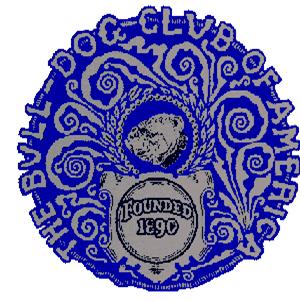 BULLDOG CLUB OF AMERICANEW MEMBER PACKET CHECKLIST/FORMSFor Division Secretaries and/orDivision Membership ChairsWhen in receipt of new BCA membership applications, the following checklist, suggestions and forms will help you keep track of their processing and provides division secretaries with a formal New Member Packet as an introduction to BCA.  Division Secretaries and Membership Chairs are often the first point of contact for prospective new members, so every effort should be made to be courteous, helpful and informative.